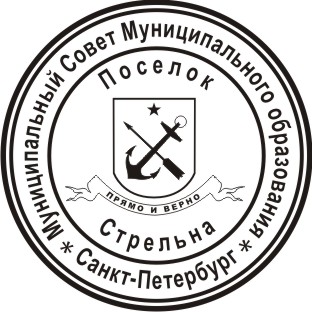 МЕСТНАЯ АДМИНИСТРАЦИЯМУНИЦИПАЛЬНОГО ОБРАЗОВАНИЯ ПОСЕЛОК СТРЕЛЬНАПОСТАНОВЛЕНИЕ О внесении изменений в Административный регламент по предоставлениюМестной администрацией Муниципального образования поселок Стрельна муниципальной услуги «Выдача разрешения на вступление в брак лицам, достигшим возраста шестнадцати лет»В соответствии со статьей  13 Семейного кодекса Российской Федерации,ПОСТАНОВЛЯЮ:1. Внести в Административный регламент по предоставлению Местной администрацией Муниципального образования поселок Стрельна муниципальной услуги «Выдача разрешения на вступление в брак лицам, достигшим возраста шестнадцати лет», утвержденный постановлением Местной администрации Муниципального образования поселок Стрельна от 04.03.2021 № 37 «Об утверждении административного регламента по предоставлению Местной администрацией Муниципального образования поселок Стрельна муниципальной услуги «Выдача разрешения на вступление в брак лицам, достигшим возраста шестнадцати лет» (далее- Регламент) следующие изменения и дополнения:1.1. Дополнить абзацем восьмым пункт 2.6 Регламента следующего содержания:« Форма заявления о согласии родителей (законных представителей)  лица, достигшего возраста шестнадцати лет на вступление в брак согласно Приложению № 8 к настоящему Административному регламенту;»1.2. Утвердить форму заявления о согласии родителей (законных представителей)  лица, достигшего возраста шестнадцати лет на вступление в брак (Приложение № 8 к Регламенту) согласно приложению к настоящему постановлению.2. Настоящее постановление вступает в силу с момента его официального опубликования (обнародования).3. Контроль за исполнением настоящего постановления оставляю за собой. Глава местной администрации                                                  И.А. Климачева                      Подготовил:Главный специалист-юрисконсульт                                                                           Т.Б. ТрухачеваСогласовано:Главный специалист ОПП                                                                                          Е.Г. АктуновичПриложение к постановлению Местной администрации Муниципального образования поселок Стрельна от   05.04.2021 № 60 Приложение № 8к Административному регламенту по предоставлению Местной администрацией муниципального образования поселок Стрельна муниципальной услуги «Выдача разрешения на вступление в брак лицам,достигшим возраста шестнадцати лет»Главе местной администрации Муниципального образования поселок Стрельна И.А. Климачевойот  ______________________________________________,
                                        (Ф.И.О. законного представителя)________________________________________ года рождения,
Адрес места жительства, индекс: _________________________________________________________________________________________________________
Документ, удостоверяющий личность:    паспорт№                                 выданТелефон: _______________________________________ЗАЯВЛЕНИЕЯ, отец (мать, законный представитель) __________________________________________          (нужное подчеркнуть)несовершеннолетнего(ей)__________________________________________________________________________________________________________года рождения, зарегистрированного(ой) по адресу: _____________________________________________достигшему (ей) возраста 16 лет, даю свое согласие на снижение брачного возраста на _______месяцев____________дней и вступление его (ее) в брак в возрасте _________лет ______________месяцев с гражданином (кой)______________________________________________________________________________________________Прошу разрешить вступить в брак в возрасте ________лет ________месяцевГражданину (ке)_____________________________________________________________________________________________года рождения, проживающему (-ей)по адресу: _____________________________________________________________________________________________________________________________________________________________указать причину для вступления брак)_______________________________________________________________________________________________________________________________________________________________________________________________________ _________________________________________________________года рождения.К заявлению прилагаются следующие документы:__________________________________________________________________________________________________________________________________________________________________________________________________________________________________________________________________________На обработку персональных данных ___________________                   __________________				(согласен, не согласен)                                                       (подпись)                                                                                   Верно:
"____"_________20_______ г
                                                   подпись заявителя                           расшифровка подписиО принятом решении прошу проинформировать письменно/устно (нужное подчеркнуть)     В Местной администрации муниципального образования    В Многофункциональном центре ___________________района Санкт-Петербурга  Дата «______»_______                          Подпись заявителя (представителя заявителя)                                 Расшифровка подписи05.04.2021поселок Стрельна№  60